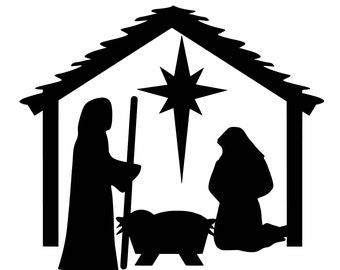 Christmas Cards the charity this year is Action for Children in lieu of the cost of multiple cards. There is a donations box in the dining room if you would like to contribute.Christmas Services- There will be a service here on Christmas Day, led by Rev. Terry Keen.  On Sunday 26th December Most of the chapels will not be meeting for worship on Sunday 26th December, including Bingley.  The staff team have prepared a pre-recorded service, which they hope to show on the Circuit Facebook page at 11a.m. (Airedale Methodist Circuit Facebook). It will be also be available to watch via the circuit’s YouTube channel (Airedale Methodist Circuit YouTube).Flute Concert A big thank you to all who took part in making this event a lovely afternoon/ evening. Thank you to those who were able to come to the concert, thank you to all those who contributed cakes and thank you to those who served the food and washed up. £186 was raised for the church funds. Winter Warmth Appeal Very many thanks to all who generously donated the lovely warm clothing and hot water bottles help the ‘street community’ in Keighley. I will pass them on tomorrow. -Lindsey B Free Church Choir Festival will take place in Litchfield Cathedral in May. Please see poster in the entrance.Notices to Lindsey Butler please- linzibee103@gmail.com  07712 285456